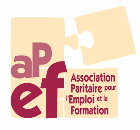 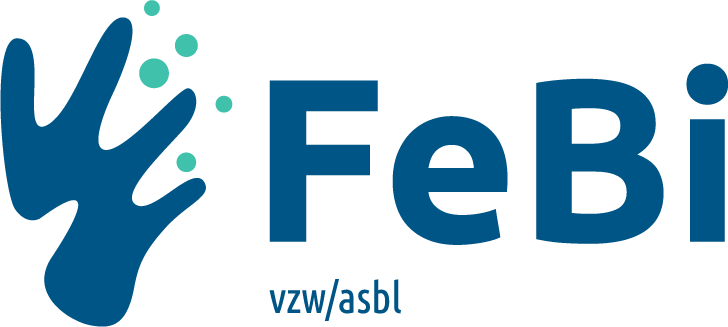 Nous avons pris connaissance des conditions générales, du contenu de la formation, du public cible et des prérequis éventuels.Date	Cachet	Signature employeur		Signature travailleurL’EmployeurL’EmployeurL’EmployeurL’EmployeurL’EmployeurL’EmployeurL’EmployeurL’EmployeurL’EmployeurNom de l’institution  (ASBL…):Nom de l’institution  (ASBL…):Nom de l’institution  (ASBL…):Nom de l’institution  (ASBL…):Nom de l’institution  (ASBL…):Adresse:Personne de contact:(pour les formations)Personne de contact:(pour les formations)Personne de contact:(pour les formations)Fonction:Fonction:TéléphoneTéléphoneTéléphoneEmail:Email:N° d’immatriculation ONSS et d’entreprise (à renseigner obligatoirement)N° d’immatriculation ONSS et d’entreprise (à renseigner obligatoirement)N° d’immatriculation ONSS et d’entreprise (à renseigner obligatoirement)N° d’immatriculation ONSS et d’entreprise (à renseigner obligatoirement)N° d’immatriculation ONSS et d’entreprise (à renseigner obligatoirement)N° d’immatriculation ONSS et d’entreprise (à renseigner obligatoirement)N° d’immatriculation ONSS et d’entreprise (à renseigner obligatoirement)Inscrit le TravailleurInscrit le TravailleurInscrit le TravailleurInscrit le TravailleurInscrit le TravailleurInscrit le TravailleurInscrit le TravailleurInscrit le TravailleurInscrit le TravailleurNom :En majusculePrénom :GSM :Email: :Statut : Salarié :	 Employé   Ouvrier PTP    PFI / FPI Stage alternance/transition	 Autre (précisez) : -------------------- Salarié :	 Employé   Ouvrier PTP    PFI / FPI Stage alternance/transition	 Autre (précisez) : -------------------- Salarié :	 Employé   Ouvrier PTP    PFI / FPI Stage alternance/transition	 Autre (précisez) : --------------------Temps de travail :Temps de travail : temps plein < temps plein et > mi-temps mi-temps	 < mi-temps temps plein < temps plein et > mi-temps mi-temps	 < mi-temps temps plein < temps plein et > mi-temps mi-temps	 < mi-tempsFonction :Laisser la question ouverteLaisser la question ouverteLaisser la question ouverteDiplôme : Inférieur au CESI / CESDD: certificat d’ensei-    gnement secondaire inférieur / 2ième degré Egal au CESI / CESDD Inférieur au CESI / CESDD: certificat d’ensei-    gnement secondaire inférieur / 2ième degré Egal au CESI / CESDD Inférieur au CESI / CESDD: certificat d’ensei-    gnement secondaire inférieur / 2ième degré Egal au CESI / CESDD Inférieur au CESI / CESDD: certificat d’ensei-    gnement secondaire inférieur / 2ième degré Egal au CESI / CESDDGenre : M/F/XDate de naissance:Date entrée dans le service :Date entrée dans le service :Date entrée dans le service :Si votre entrée dans le service a eu lieu après 01/01/2018, étiez-vous déjà sous contrat de travail avant cette date ou étiez-vous inoccupé la veille de votre engagement ?    sous contrat de travail -  inoccupéSi votre entrée dans le service a eu lieu après 01/01/2018, étiez-vous déjà sous contrat de travail avant cette date ou étiez-vous inoccupé la veille de votre engagement ?    sous contrat de travail -  inoccupéSi votre entrée dans le service a eu lieu après 01/01/2018, étiez-vous déjà sous contrat de travail avant cette date ou étiez-vous inoccupé la veille de votre engagement ?    sous contrat de travail -  inoccupéSi votre entrée dans le service a eu lieu après 01/01/2018, étiez-vous déjà sous contrat de travail avant cette date ou étiez-vous inoccupé la veille de votre engagement ?    sous contrat de travail -  inoccupéSi votre entrée dans le service a eu lieu après 01/01/2018, étiez-vous déjà sous contrat de travail avant cette date ou étiez-vous inoccupé la veille de votre engagement ?    sous contrat de travail -  inoccupéSi votre entrée dans le service a eu lieu après 01/01/2018, étiez-vous déjà sous contrat de travail avant cette date ou étiez-vous inoccupé la veille de votre engagement ?    sous contrat de travail -  inoccupéSi votre entrée dans le service a eu lieu après 01/01/2018, étiez-vous déjà sous contrat de travail avant cette date ou étiez-vous inoccupé la veille de votre engagement ?    sous contrat de travail -  inoccupéSi votre entrée dans le service a eu lieu après 01/01/2018, étiez-vous déjà sous contrat de travail avant cette date ou étiez-vous inoccupé la veille de votre engagement ?    sous contrat de travail -  inoccupéSi votre entrée dans le service a eu lieu après 01/01/2018, étiez-vous déjà sous contrat de travail avant cette date ou étiez-vous inoccupé la veille de votre engagement ?    sous contrat de travail -  inoccupéEtes-vous en période de préavis ?  non -  oui  Etes-vous en période de préavis ?  non -  oui  Etes-vous en période de préavis ?  non -  oui  Etes-vous en période de préavis ?  non -  oui  Etes-vous en période de préavis ?  non -  oui  Etes-vous en période de préavis ?  non -  oui  Etes-vous en période de préavis ?  non -  oui  Etes-vous en période de préavis ?  non -  oui  Etes-vous en période de préavis ?  non -  oui  Avez-vous une aptitude au travail réduite (exemple : situation de handicap, reprise du travail suite à invalidité après accident de travail, maladie professionnelle) ?  non -  oui Avez-vous une aptitude au travail réduite (exemple : situation de handicap, reprise du travail suite à invalidité après accident de travail, maladie professionnelle) ?  non -  oui Avez-vous une aptitude au travail réduite (exemple : situation de handicap, reprise du travail suite à invalidité après accident de travail, maladie professionnelle) ?  non -  oui Avez-vous une aptitude au travail réduite (exemple : situation de handicap, reprise du travail suite à invalidité après accident de travail, maladie professionnelle) ?  non -  oui Avez-vous une aptitude au travail réduite (exemple : situation de handicap, reprise du travail suite à invalidité après accident de travail, maladie professionnelle) ?  non -  oui Avez-vous une aptitude au travail réduite (exemple : situation de handicap, reprise du travail suite à invalidité après accident de travail, maladie professionnelle) ?  non -  oui Avez-vous une aptitude au travail réduite (exemple : situation de handicap, reprise du travail suite à invalidité après accident de travail, maladie professionnelle) ?  non -  oui Avez-vous une aptitude au travail réduite (exemple : situation de handicap, reprise du travail suite à invalidité après accident de travail, maladie professionnelle) ?  non -  oui Avez-vous une aptitude au travail réduite (exemple : situation de handicap, reprise du travail suite à invalidité après accident de travail, maladie professionnelle) ?  non -  oui Domicile : BXL -  RW -  FL -  Hors BE BXL -  RW -  FL -  Hors BE BXL -  RW -  FL -  Hors BENationalité:Nationalité: BE -  UE –  Hors UE BE -  UE –  Hors UEA la Formation Formation organisée à Namur débutant en septembre 2019 Formation organisée à Bruxelles débutant en septembre 2019